Publicado en Madrid el 26/09/2018 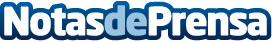 InterMundial presenta Safer, la primera plataforma de gestión integral de segurosSafer irrumpe en el mercado como una herramienta única y pionera que brinda a las agencias de viajes una nueva forma de relacionarse con el seguro. La plataforma proporciona al sector una visibilidad total de las gestiones además de simplificar los procesos, maximizar la rentabilidad y optimizar la experiencia de usuarioDatos de contacto:Vanessa MansoResponsable de Comunicación912903082Nota de prensa publicada en: https://www.notasdeprensa.es/intermundial-presenta-safer-la-primera Categorias: Nacional Viaje Madrid Turismo E-Commerce Seguros http://www.notasdeprensa.es